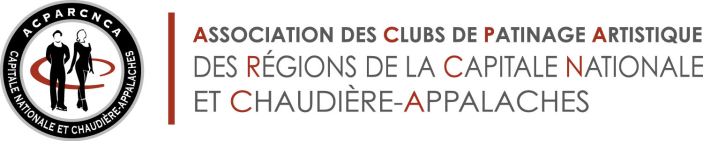 Le 8 août 2017À :	À tous les clubs et à tous les entraineurs de l’ACPARCNCADE :	ACPARCNCA, l’équipe des entraîneurs mentors et officiels mentorsOBJET: DÉVELOPPEMENT ÉTAPES, STAR 1 et 2, SANS LIMITES, STAR 3 ET PLUS.L’ACPARCNCA est heureuse de vous informer qu’elle est à organiser une rencontre pré-saison visant à vous renseigner sur le programme de développement mis en place par Patinage Québec l’an passé pour les catégories Étapes, STAR 1 et 2, Sans Limites, STAR 3 et plus qui aura pour but de vous donner toutes les informations et ainsi vous aider à mettre en place le programme avant le début de votre nouvelle saison. Les objectifs visés cette année par Patinage Québec et l’Acparcnca sont :- que tous les clubs aient un entraineur responsable du développement et / ou un entraineur formé à enseigner les patrons moteurs, qui ont été élaborés par des spécialistes expressément mandatés pour créer un programme visant à augmenter la performance de nos patineurs;  Ce programme a été conçu spécialement pour notre sport; et- que tous les clubs aillent de l’avant avec ce programme simple et novateur!Il y aura une rencontre pour les clubs et les entraineurs de la Rive-sud ainsi qu’une rencontre pour les clubs et les entraineurs de la Rive-Nord.  Vous recevrez prochainement, par courriel, toutes les informations concernant la tenue de ces rencontres : la date, l’endroit et l’heure.Nous sommes très enthousiasmes à l’idée de pouvoir vous rencontrer et de pouvoir vous guider dans ce virage, et ce, avant même le début de vos inscriptions. Les entraineurs mentors, officiels mentors et les représentants de l’Acparcnca seront présents à ces rencontres et c’est avec passion qu’ils répondront à toutes vos questions et vous guideront à faire un pas cette année vers l’avenir. Au plaisir de vous rencontrer!Yolaine Tremblay, présidenteACPARCNCA